Finans- och näringsutskottets betänkandeFördelning av kompensation till kommunerna 2019Landskapsregeringens lagförslag LF 16/2018-2019INNEHÅLLSammanfattning	1Landskapsregeringens förslag	1Utskottets förslag	1Utskottets synpunkter	1Ärendets behandling	1Utskottets förslag	2SammanfattningLandskapsregeringens förslagLandskapsregeringen föreslår att en lag antas om vissa kompensationer till kommunerna finansåret 2019. De kompensationer det är frågan om är dels kompensation för statens så kallade konkurrenskraftspaket och dels kompensation för skatteåtgärder som vidtagits för skatteåret 2019. Fördelningen av kompensationerna mellan de enskilda kommunerna är densamma som tillämpades för motsvarande kompensationer finansåret 2018.Utskottets förslagUtskottet föreslår att lagförslaget antas i oförändrad lydelse.Utskottets synpunkterUtskottet konstaterar att förslaget till fördelning av kompensationen för 2019 läggs fram betydligt tidigare än vad den gjordes för år 2018, vilket innebär att kompensationsbeloppen bör kunna betalas ut tidigare än förbudgetåret 2018. Det oaktat har utskottet erfarit att det, förutom det som framkommer i lagförslaget, råder ett visst missnöje bland kommunerna eftersom kompensationsbeloppen inte varit budgeterbara till sina exakta belopp, något som i vissa fall lett till att kompensationsbeloppet är lägre än vad kommunen budgeterat. Utskottet vill framhålla att det vore viktigt att hålla en så god framförhållning som möjligt i framtiden.Ärendets behandlingLagtinget har den 15 april 2019 inbegärt finans- och näringsutskottets yttrande i ärendet.	Utskottet har i ärendet hört ministern Mats Perämaa, lagberedaren Diana Lönngren, biträdande finanschefen Runa Tufvesson, budgetplaneraren Robert Lindblom, kommundirektören Christian Dreyer från Kumlinge kommun, kommundirektören John Eriksson från Jomala kommun, förbundsdirektören Magnus Sandberg från Ålands kommunförbund, samt stadsdirektören Barbara Heinonen och finanschefen Peter Carlsson från Mariehamns stad.	I ärendets avgörande behandling har deltagit ordföranden Petri Carlsson, ledamöterna John Holmberg, Lars Häggblom, Ingrid Zetterman, vtm Veronica Thörnroos och ersättaren Sara Kemetter.	Utskottet har röstat 4-2 i ärendet varvid utskottets beslut biträddes av ordföranden Petri Carlsson, John Holmberg, Ingrid Zetterman och Sara Kemetter.ReservationVicetalman Veronica Thörnroos och ledamoten Lars Häggblom har fogat en gemensam reservation till betänkandet.Utskottets förslagMed hänvisning till det anförda föreslår utskottetatt lagtinget antar lagförslaget i oförändrad lydelse.__________________Reservation mot finans- och näringsutskottets betänkande nr 19/2018-2019 gällande fördelning av kompensation till kommunerna LF 16/2018-2019.Motivering Enligt landskapsregeringens beräkning innebär skatteåtgärder 2019 ett inkomstbortfall om 695 000 euro för kommunerna. Av detta fördelas endast 200 000 euro direkt till kommunerna och 300 000 euro reserveras som IT-stöd. Dels är det principiellt felaktigt att kompensationen fördelas som stöd enligt ansökan och dels är det principiellt felaktigt att landskapsregeringen inte kompenserar kommunerna fullt ut.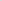 Med anledning av det ovanstående föreslår viatt beloppet för kompensation till kommunerna i 2 § höjs med 495 000 euro till 695 000 euro.Veronica Thörnroos                                       Lars Häggblom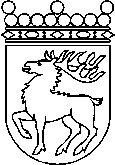 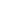 Ålands lagtingBETÄNKANDE nr 19/2018-2019BETÄNKANDE nr 19/2018-2019DatumFinans- och näringsutskottet2019-04-25Till Ålands lagtingTill Ålands lagtingTill Ålands lagtingTill Ålands lagtingTill Ålands lagtingMariehamn den 25 april 2019Mariehamn den 25 april 2019OrdförandePetri CarlssonSekreterareSten Eriksson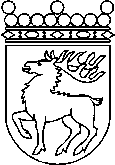 Ålands lagtingRESERVATIONRESERVATIONVtmDatumVeronica Thörnroos m.fl.2019-04-25Till Ålands lagtingTill Ålands lagtingTill Ålands lagtingTill Ålands lagtingTill Ålands lagtingMariehamn den 25 april 2019Mariehamn den 25 april 2019